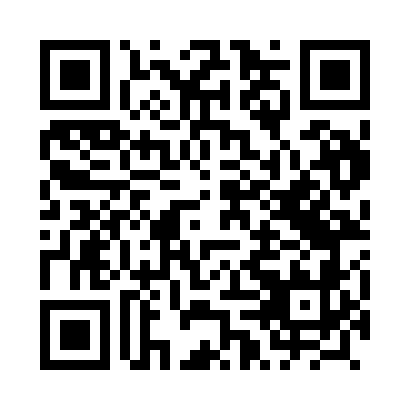 Prayer times for Czyzowek, PolandMon 1 Apr 2024 - Tue 30 Apr 2024High Latitude Method: Angle Based RulePrayer Calculation Method: Muslim World LeagueAsar Calculation Method: HanafiPrayer times provided by https://www.salahtimes.comDateDayFajrSunriseDhuhrAsrMaghribIsha1Mon4:356:341:035:307:339:252Tue4:326:321:035:317:359:273Wed4:296:291:035:337:379:294Thu4:276:271:025:347:389:315Fri4:246:251:025:357:409:346Sat4:216:231:025:367:429:367Sun4:186:201:015:377:439:388Mon4:156:181:015:397:459:419Tue4:126:161:015:407:479:4310Wed4:096:141:015:417:489:4511Thu4:066:121:005:427:509:4812Fri4:036:091:005:437:529:5013Sat4:006:071:005:447:539:5214Sun3:576:051:005:457:559:5515Mon3:546:0312:595:477:579:5716Tue3:516:0112:595:487:5810:0017Wed3:485:5912:595:498:0010:0318Thu3:445:5612:595:508:0210:0519Fri3:415:5412:585:518:0310:0820Sat3:385:5212:585:528:0510:1021Sun3:355:5012:585:538:0710:1322Mon3:325:4812:585:548:0810:1623Tue3:285:4612:585:558:1010:1924Wed3:255:4412:575:568:1210:2125Thu3:225:4212:575:578:1310:2426Fri3:185:4012:575:588:1510:2727Sat3:155:3812:576:008:1710:3028Sun3:115:3612:576:018:1810:3329Mon3:085:3412:576:028:2010:3630Tue3:045:3212:576:038:2210:39